Структура и органы управления образовательной организацией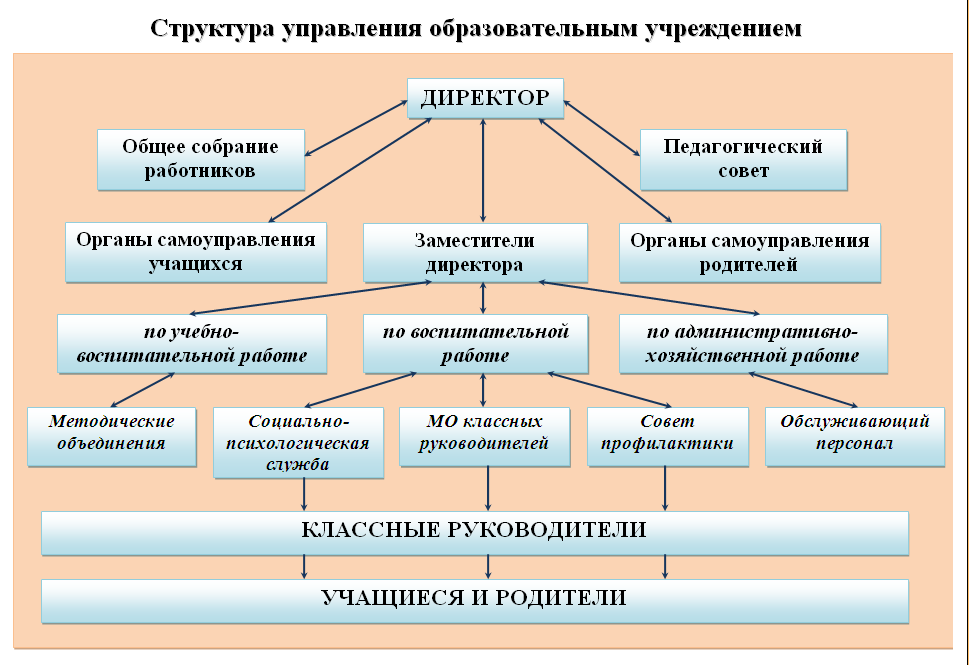 